1. methodical seminar IBPMACHINES & METHODSMicroscopy25. 3. 2022 hall of the Institute of Biophysics of the Czech Academy of Sciences 1) doc. Mgr. Václav Brázda, Ph.D.: Atomic Force Microscopy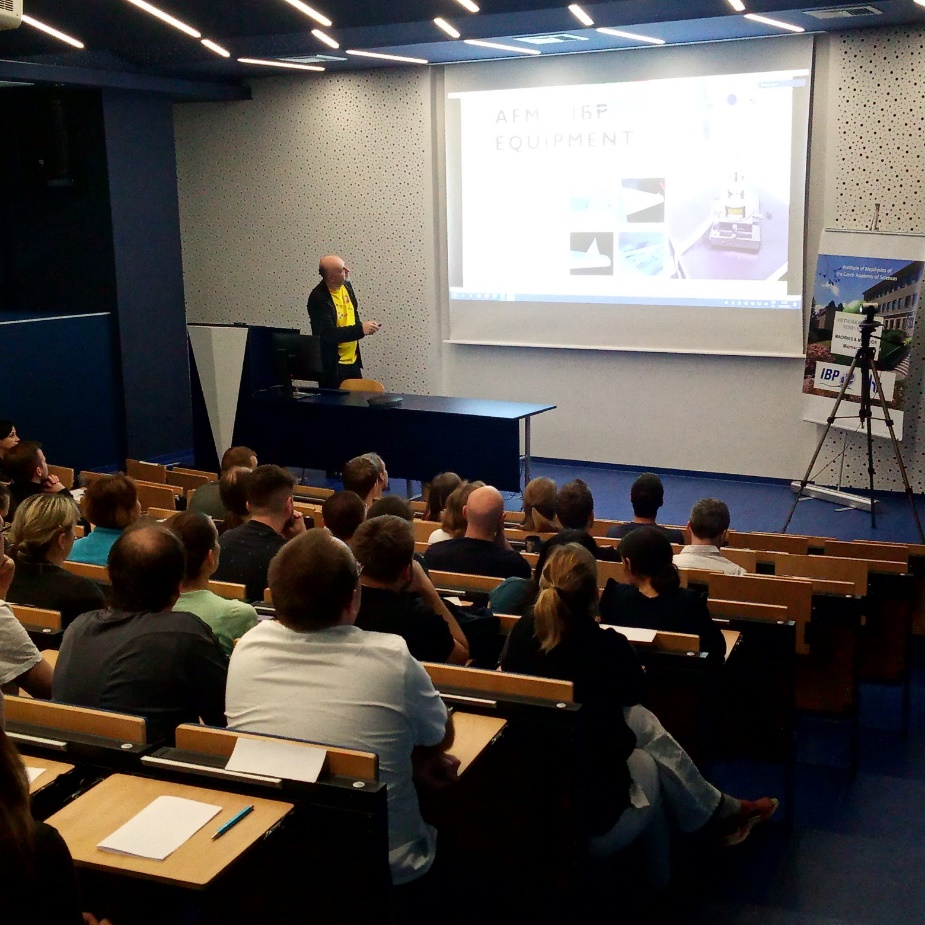 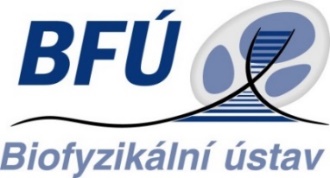 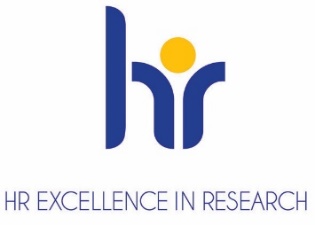 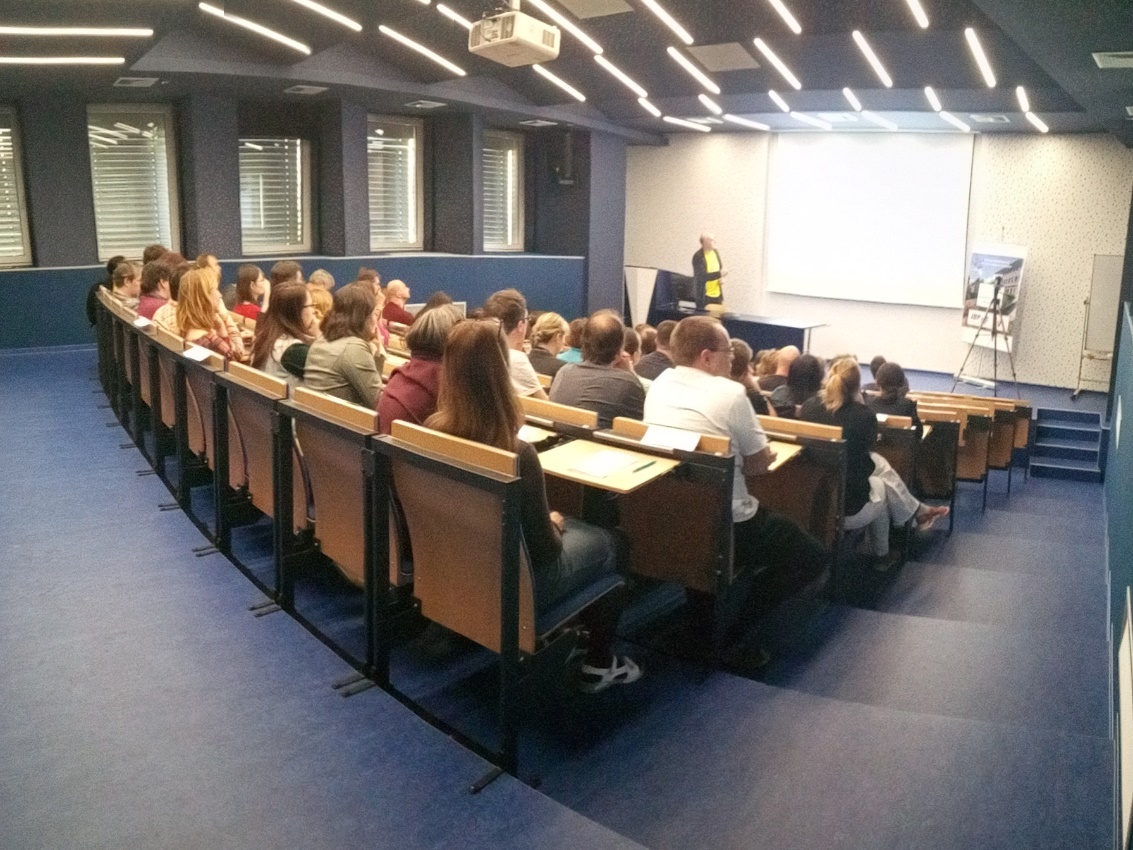 1. methodical seminar IBPMACHINES & METHODSMicroscopy25. 3. 2022 hall of the Institute of Biophysics of the Czech Academy of Sciences 2) Mgr. Soňa Legartová, Ph.D.: Fluorescence Lifetime: TCSPC and FRET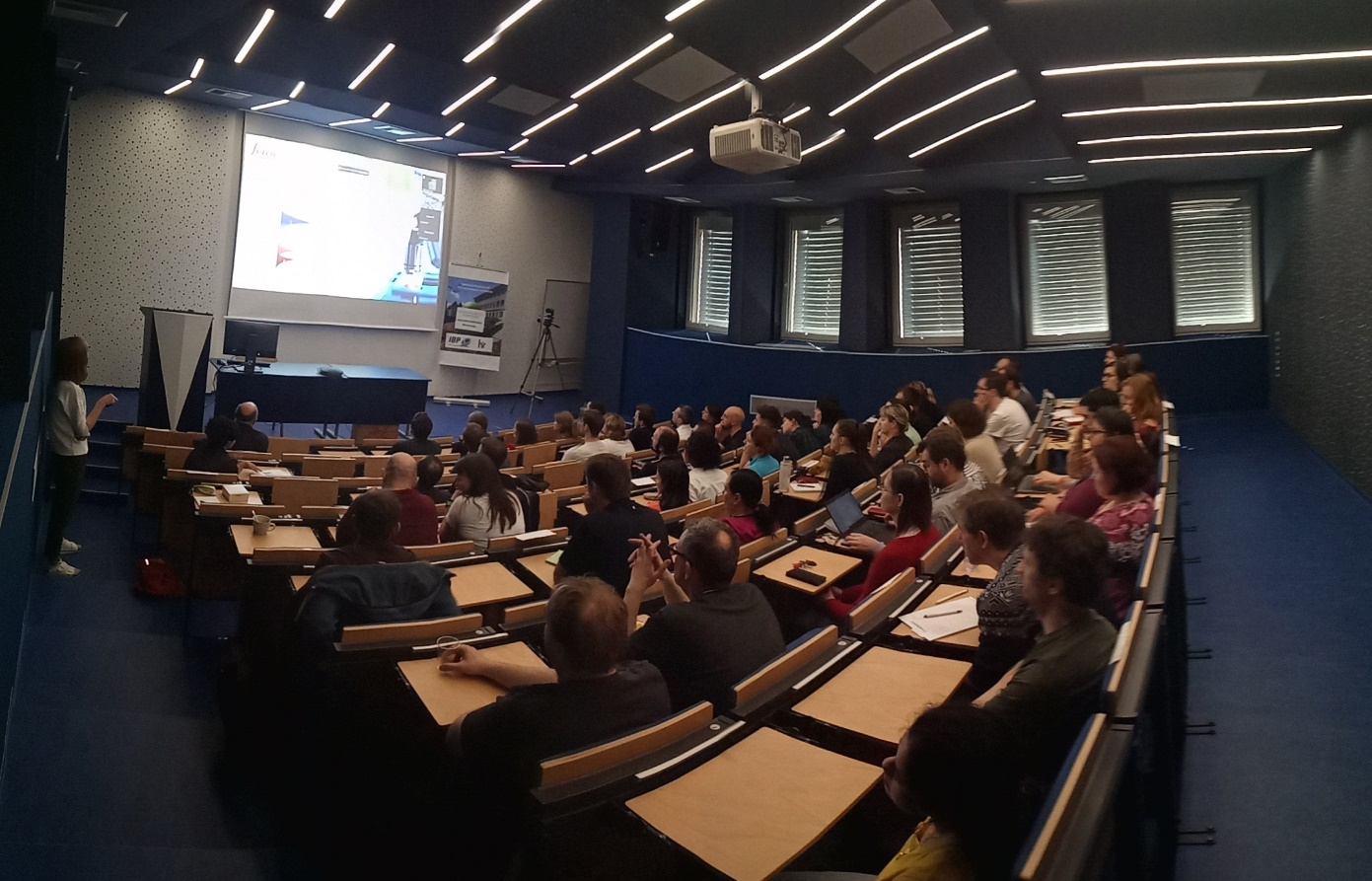 1. methodical seminar IBPMACHINES & METHODSMicroscopy25. 3. 2022 hall of the Institute of Biophysics of the Czech Academy of Sciences 3) Ing. Václav Bačovský, Ph.D.: 3D SIM, lightning deconvolution and AiryScan detection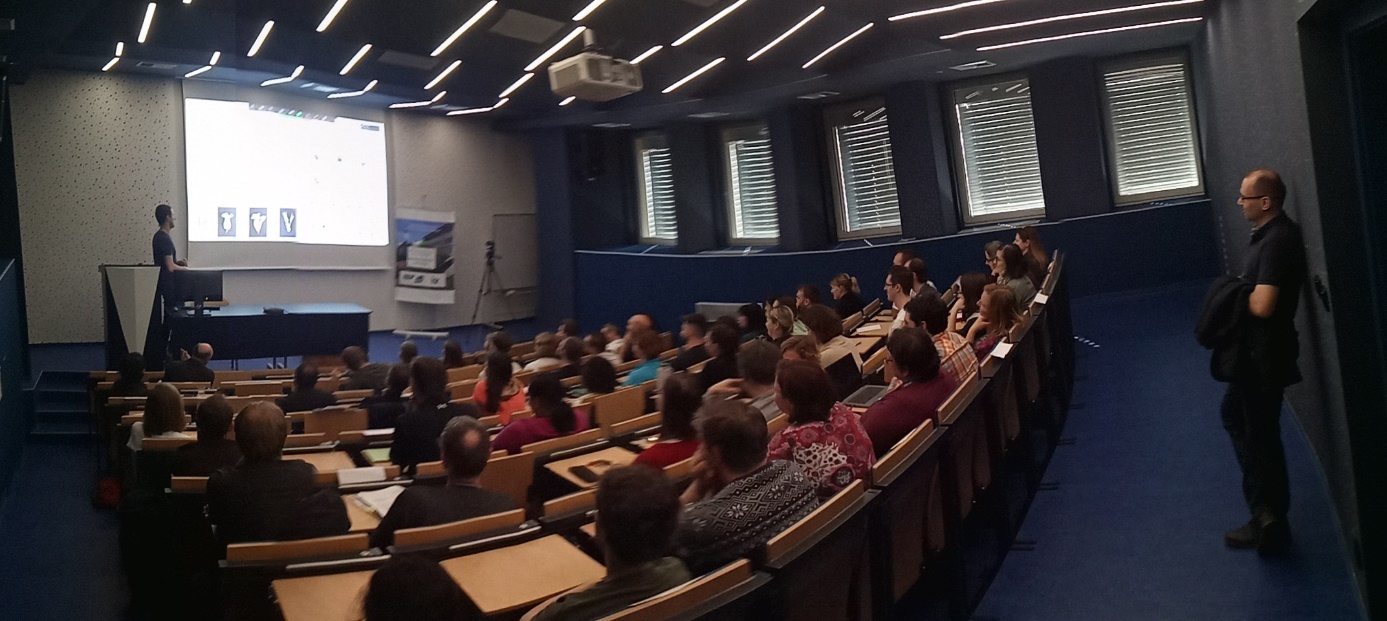 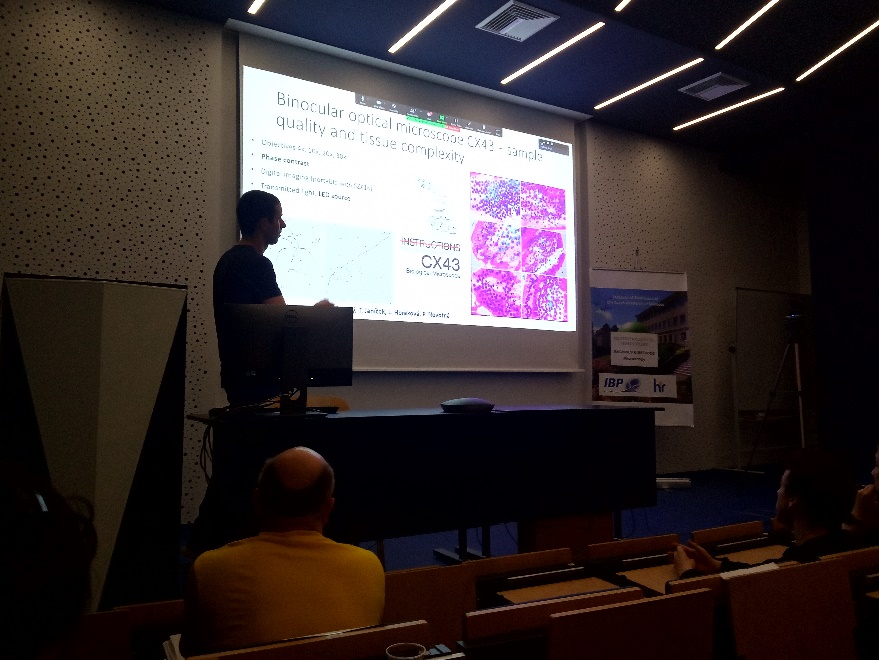 